ALTYAPI ŞAMPİYONALARI / BASKETBOL GENÇLER LİGİ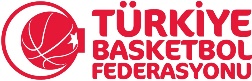 MÜSABAKA CETVELİ TALEP FORMUTürkiye Basketbol Federasyonu tarafından Yurt İçi Faaliyetleri kapsamında düzenlenen altyapı şampiyonalarında (Bölge, Anadolu, Türkiye) ve/veya Basketbol Gençler Ligi’nde (BGL) oynamış olan kişilerin talep ettikleri müsabaka cetvelleri için bu formu eksiksiz bir şekilde doldurup altyapi@tbf.org.tr adresine e-posta olarak göndermesi veya TBF İstanbul merkez ofise elden teslim etmesi gerekmektedir. *Formu büyük harflerle doldurunuz.  Müsabaka cetveli talep edilen şampiyona/şampiyonaların detaylarını aşağıdaki tabloya yazınız. Basketbol Gençler Ligi’ndeki müsabaka cetvelleriniz için oynadığınız kulübü ve sezonu aşağıdaki tabloya yazınız.  Müsabaka Cetvelini Talep Eden Sporcunun;Müsabaka Cetvelini Talep Eden Sporcunun;Müsabaka Cetvelini Talep Eden Sporcunun;Müsabaka Cetvelini Talep Eden Sporcunun;Müsabaka Cetvelini Talep Eden Sporcunun;Müsabaka Cetvelini Talep Eden Sporcunun;TC Kimlik NoAdı-SoyadıAdres (Kargo gönderimi için)İlçeİlçeAdres (Kargo gönderimi için)İlİlE-Posta AdresiTelefon NoMüsabaka cetvellerini hangi yolla almak istediğinizi “X” ile işaretleyinizMüsabaka cetvellerini hangi yolla almak istediğinizi “X” ile işaretleyiniz E-Posta Kargo Kargo Elden teslim (TBF İstanbul Merkez Ofis)Talep formunda vermiş olduğum bilgilerin doğru olduğunu,  bilgilendirme metnini okuduğumu, anladığımı ve kabul ettiğimi beyan ederim. Tarih: ……/……./……..										İmza Talep formunda vermiş olduğum bilgilerin doğru olduğunu,  bilgilendirme metnini okuduğumu, anladığımı ve kabul ettiğimi beyan ederim. Tarih: ……/……./……..										İmza Talep formunda vermiş olduğum bilgilerin doğru olduğunu,  bilgilendirme metnini okuduğumu, anladığımı ve kabul ettiğimi beyan ederim. Tarih: ……/……./……..										İmza Talep formunda vermiş olduğum bilgilerin doğru olduğunu,  bilgilendirme metnini okuduğumu, anladığımı ve kabul ettiğimi beyan ederim. Tarih: ……/……./……..										İmza Talep formunda vermiş olduğum bilgilerin doğru olduğunu,  bilgilendirme metnini okuduğumu, anladığımı ve kabul ettiğimi beyan ederim. Tarih: ……/……./……..										İmza Talep formunda vermiş olduğum bilgilerin doğru olduğunu,  bilgilendirme metnini okuduğumu, anladığımı ve kabul ettiğimi beyan ederim. Tarih: ……/……./……..										İmza Kulüp İsmiŞampiyona SezonuŞampiyona Tarih AralığıŞampiyona İsmi ( X ile işaretleyiniz)Şampiyonanın Düzenlendiği İlYaş Kategorisi (X ile işaretleyiniz)Yaş Kategorisi (X ile işaretleyiniz)Elde Edilen Derece        (1.’lik, 2.’lik, 3.’lük)BölgeU13U14AnadoluU15U16TürkiyeU18U18BölgeU13U14AnadoluU15U16TürkiyeU18U18BölgeU13U14AnadoluU15U16TürkiyeU18U18BölgeU13U14AnadoluU15U16TürkiyeU18U18BölgeU13U14AnadoluU15U16TürkiyeU18U18Kulüp İsmiLig SezonuBilgilendirme Metni;1.Bu form eksiksiz doldurulduktan sonra altyapi@tbf.org.tr adresine e-posta yoluyla veya TBF İstanbul merkez ofisine elden teslim edilmelidir.2. Bu belge talep eden kişi için yılda 1 (bir) defaya mahsus hazırlanır ve belgenin aslını muhafaza etmek, belgelerin kopyasını çoğaltmak kişinin kendi sorumluluğundadır.3. TBF’ye ulaşan talepler sırayla işleme alındığından, yoğunluğa göre ilgili kişiye en geç on beş iş günü içerisinde cevap verilecek, bu süre zarfında sonuçlandırılacaktır.4. Formda eksik ya da yanlış bilgi bulunması halinde başvuruya yanıt verilmeyecektir. Eksik veya yanlış beyandan dolayı zamanında hazırlanamayan belgeden TBF sorumlu değildir.5.Teslimat bilgilerindeki (Adres, e-posta gibi) yanlışlıklardan/eksikliklerden ve kargonun adreste kişiyi bulamamasından ötürü ulaşmayan belgelerden TBF sorumlu değildir. İkinci gönderim yapılmaz. Kargo ile gönderilen evraklar alıcı ödemelidir.6. İl yerel lig müsabakalarına ait belgeler, ilgili ilin Gençlik ve Spor İl Müdürlüğünce verilmektedir. Okullar arası müsabakalar için Okul Sporları Federasyonu ile iletişime geçilmelidir.7. Bu form haricinde dilekçe/e-posta/telefon vb. yollarla yapılan talepler işleme alınmamaktadır.